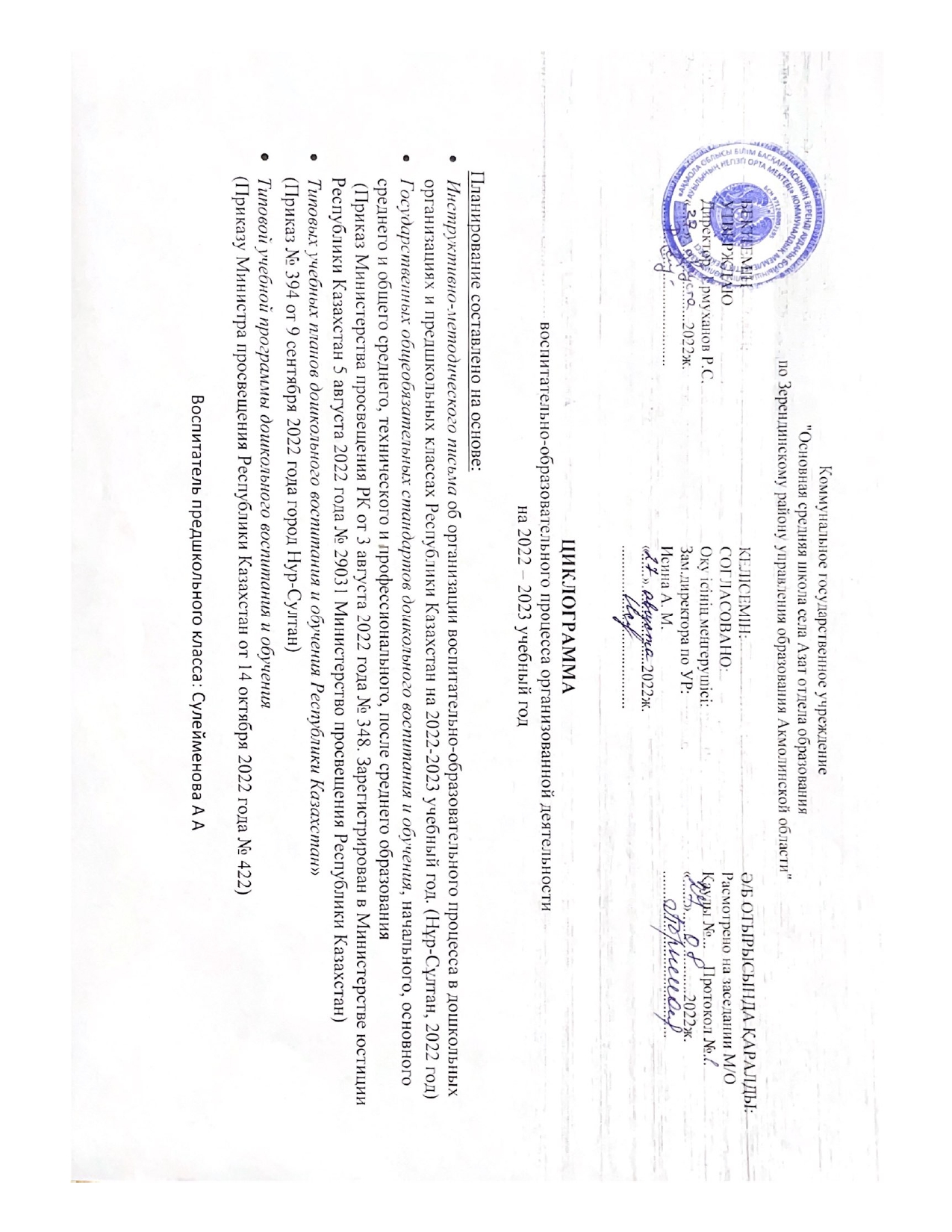 Циклограмма воспитательно-образовательного процессаОрганизация образования: КГУ «ОСШ села Азат »Предшкольный классВозраст детей: 5 летДата планирования: 09.01 - 13.01 2022-2023 уч. год.Воспитатель класса предшкольной подготовки: Сулейменова А.А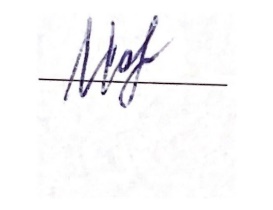 Зам директора по УВР: Исина А.М Циклограмма воспитательно-образовательного процессаОрганизация образования: КГУ «ОСШ села Азат »Предшкольный классВозраст детей: 5 летДата планирования: 16.01 - 20.01 2022-2023 уч. год.Воспитатель класса предшкольной подготовки: Сулейменова А.АЗам директора по УВР: Исина А.М Циклограмма воспитательно-образовательного процессаОрганизация образования: КГУ «ОСШ села Азат» Предшкольный классВозраст детей: 5 летДата планирования: 23.01 - 27.01 2022-2023 уч. год.Воспитатель класса предшкольной подготовки: Сулейменова А.АЗам директора по УВР: Исина А.М Циклограмма воспитательно-образовательного процессаОрганизация образования: КГУ «ОСШ села Азат»Предшкольный классВозраст детей: 5 летДата планирования: 30.01 - 03.02 2022-2023 уч. год.Воспитатель класса предшкольной подготовки: Сулейменова А.АЗам директора по УВР: Исина А.М Режим дняПонедельник 09.01Вторник 10.01Среда 11.01Четверг 12.01Пятница 13.0113.30-14.00Приём детейВстреча детей с хорошим настроением. Создание благоприятной обстановки для детей. Беседа о сегодняшнем настроении ребенка,о том, что его интересует, приобщение к выражению личного мнения ребенка. (развитие речи-коммуникативная, познавательная деятельности)Встреча детей с хорошим настроением. Создание благоприятной обстановки для детей. Беседа о сегодняшнем настроении ребенка,о том, что его интересует, приобщение к выражению личного мнения ребенка. (развитие речи-коммуникативная, познавательная деятельности)Встреча детей с хорошим настроением. Создание благоприятной обстановки для детей. Беседа о сегодняшнем настроении ребенка,о том, что его интересует, приобщение к выражению личного мнения ребенка. (развитие речи-коммуникативная, познавательная деятельности)Встреча детей с хорошим настроением. Создание благоприятной обстановки для детей. Беседа о сегодняшнем настроении ребенка,о том, что его интересует, приобщение к выражению личного мнения ребенка. (развитие речи-коммуникативная, познавательная деятельности)Встреча детей с хорошим настроением. Создание благоприятной обстановки для детей. Беседа о сегодняшнем настроении ребенка,о том, что его интересует, приобщение к выражению личного мнения ребенка. (развитие речи-коммуникативная, познавательная деятельности)Беседа с родителями, консультацииБеседы с родителями по вопросам здоровья, домашнего режима для ребенка, о воспитании, развитии и его достижениях, консультации.                                                                «Закаливание не только летом. Нужные советы».                  Беседы с родителями по вопросам здоровья, домашнего режима для ребенка, о воспитании, развитии и его достижениях, консультации.                                                                «Закаливание не только летом. Нужные советы».                  Беседы с родителями по вопросам здоровья, домашнего режима для ребенка, о воспитании, развитии и его достижениях, консультации.                                                                «Закаливание не только летом. Нужные советы».                  Беседы с родителями по вопросам здоровья, домашнего режима для ребенка, о воспитании, развитии и его достижениях, консультации.                                                                «Закаливание не только летом. Нужные советы».                  Беседы с родителями по вопросам здоровья, домашнего режима для ребенка, о воспитании, развитии и его достижениях, консультации.                                                                «Закаливание не только летом. Нужные советы».                  Самостоятельная деятельность детейРазвитие речи – коммуникативная, игровая деятельности (настольная игра «Маша и медведь», пазлы, дидактическая игра «Закончи слово»);Творческая, коммуникативная, игровая деятельности (по интересам детей в центре искусств);Художественная литература - творческая, коммуникативная, игровая деятельности (дидактическая игра «Отгадай-ка!»);Ознакомление с окружающим миром – трудовая, коммуникативная деятельности (полив цветов) Художественная литература - коммуникативная, игровая деятельности (сюжетно-ролевая игра)Конструирование - коммуникативная, познавательная, игровая деятельности;(конструирование в исследовательском центре)Свободная играРазвитие речи – коммуникативная, игровая деятельности (пазлы, домино, дидактическая игра «Кто где живет?»);Творческая, коммуникативная, игровая деятельности (по интересам детей в центре искусств);Художественная литература - творческая, коммуникативная, игровая деятельности (дидактическая игра «Чья песенка?»);Ознакомление с окружающим миром – трудовая, коммуникативная деятельности (дидактическая игра «цветочный магазин») Художественная литература - коммуникативная, игровая деятельности (сюжетно-ролевая игра)Конструирование - коммуникативная, познавательная, игровая деятельности;(конструирование в исследовательском центре)Свободная играРазвитие речи – коммуникативная, игровая деятельности (пазлы, домино, дидактическая игра  «Что происходит в природе?»Творческая, коммуникативная, игровая деятельности (по интересам детей в центре искусств);Художественная литература - творческая, коммуникативная, игровая деятельности (рассматривание иллюстраций «Путешествие по сказкам»);Ознакомление с окружающим миром – трудовая, коммуникативная деятельности (дидактическая игра «Где растет?») Художественная литература - коммуникативная, игровая деятельности (сюжетно-ролевая игра)Конструирование - коммуникативная, познавательная, игровая деятельности;(конструирование в исследовательском центре)Свободная играРазвитие речи – коммуникативная, игровая деятельности (пазлы, домино, дидактическая игра «Подскажи словечко»);Творческая, коммуникативная, игровая деятельности (по интересам детей в центре искусств);Художественная литература - творческая, коммуникативная, игровая деятельности (просмотр книг);Ознакомление с окружающим миром – трудовая, коммуникативная деятельности (дидактическая игра «Чудесный мешочек») Художественная литература - коммуникативная, игровая деятельности (сюжетно-ролевая игра)Конструирование - коммуникативная, познавательная, игровая деятельности;(конструирование в исследовательском центре)Свободная играРазвитие речи – коммуникативная, игровая деятельности (настольные игры, пазлы, домино, дидактическая игра «Найди предмет той же формы».);Творческая, коммуникативная, игровая деятельности (по интересам детей в центре искусств);Художественная литература - творческая, коммуникативная, игровая деятельности (дидактическая игра «Кто лишний?»);Ознакомление с окружающим миром – трудовая, коммуникативная деятельности (разлыхление почвы) Художественная литература - коммуникативная, игровая деятельности (сюжетно-ролевая игра)Конструирование - коммуникативная, познавательная, игровая деятельности;(конструирование в исследовательском центре)Свободная играОрганизованная деятельность14.00-14.2514.35-15.0015.20-15.4515.55-16.201. Развитие речи Пересказ казахской народной сказки «Лисица и журавль» по серии картинЦель: формировать у детей умение пересказывать сказку по серии картин.2. Основы математикиДни неделиЦель: формировать знания о днях недели.3.Казахский языкҚысқы орманға саяхатМақсаты: ормандағы жануарлар мен құстардың атауларын дұрыс айта алу, білімдерін бекіту.4. МузыкаЗимнее путешествие к СнеговикуЦель: учить проявлять творчество в подборе движений в пляске.1.Ознакомление с окружающим миром Решил пальто я наказать и без пальто пошёл гулятьЦель: формировать представление о предметах одежды, их признаках и назначении2. Основы грамотыЗвук, его место в словеЦель: формировать умение определять место звука в слове3. Художественная литератураПересказ русской народной сказки «Лиса и рак»Цель: формировать умение пересказывать текст сказки близко к содержанию, выразительно и точно4. Физическая культура Мир вокруг насЦель: обогащать представления о природных зонах и ландшафте, учить лазить до верха испускаться по диагонали1.Основы математикиВремена годаЦель: формировать знания о названиях месяцев по временам года2. РисованиеДед Мороз (рисование солью) (предметное рисование)Цель: формирование умения рисовать с натуры и по представлению фигуру человека, передавая его характерные особенности3.Основы грамотыСлог. Деление слов на слогиЦель: формировать понятие «слог».4. Физическая культура На свежем воздухе Ходьба на лыжахЦель: обучение ходьбе на лыжах1.Развитие речи Зимние забавыЦель: формирование навыка составлять рассказ по серии картинок2. Основы математикиПовторяем все что знаемЦель: систематизировать полученные знания и умения3.Казахский языкМенің киімдерімМақсаты: киімінің қазақша атауларын еске түсіру, жаңа атаулармен таныстыру4.МузыкаЗимнее путешествие к СнеговикуЦель: учить передавать эмоциональный характер песен1. Ознакомление с окружающим миромЧто такое снег?Цель: формирование понятия о трех состояниях воды: твердом, жидком, газообразном2. Основы грамоты Деление слов на слоги по схемеЦель: формировать понятие «слог».3.  Физическая культура Путешествие по Африке Цель: бросание мяча вдаль двумя руками из-за головы, в положении сидя, обобщение знаний животного мира Африки4. Художественная литература Чтение сказки К. Чуковского «Тараканище»Цель: формировать умение осмысленно воспринимать текст сказки, отвечать на вопросы по её содержани16.20-17.20Индивидуальная работаПознавательная, игровая деятельностьДумаем, решаем, себя развиваем (Занятие 1)Развиваем мелкую моторикуНейропрописи для тренировки мозга. Зрительно-моторная координация.Познавательная, игровая деятельностьДумаем, решаем, себя развиваем (Занятие 2)Развиваем мелкую моторикуНейропрописи для тренировки мозга. Графомоторные навыки.Познавательная, игровая деятельностьДумаем, решаем, себя развиваем (Занятие 3)Развиваем мелкую моторикуНейропрописи для тренировки мозга. Ориентирование.Познавательная, игровая деятельностьДумаем, решаем, себя развиваем (Занятие 4)Развиваем мелкую моторикуНейропрописи для тренировки мозга. Регуляция напряжения мышц.Познавательная, игровая деятельностьДумаем, решаем, себя развиваем (Занятие 5)Развиваем мелкую моторикуНейропрописи для тренировки мозга. Зрительно-моторная координация.Самостоятельная деятельностьРеализуется в виде различной детской деятельности, организованная с учётом заинтересованности и образовательными потребностями детейРеализуется в виде различной детской деятельности, организованная с учётом заинтересованности и образовательными потребностями детейРеализуется в виде различной детской деятельности, организованная с учётом заинтересованности и образовательными потребностями детейРеализуется в виде различной детской деятельности, организованная с учётом заинтересованности и образовательными потребностями детейРеализуется в виде различной детской деятельности, организованная с учётом заинтересованности и образовательными потребностями детейПрогулкаКарточка №1Наблюдение за сезонными изменениями1. Развитие речи, ознакомление с окружающим миром - познавательная, коммуникативная деятельность2. Ознакомление с окружающим миром - трудовая деятельность3. Физическая культура - игровая, двигательная деятельность4. Индивидуальная работа с детьми5.Самостоятельная деятельностьКарточка №2Наблюдение за снежинками1. Развитие речи, ознакомление с окружающим миром - познавательная, коммуникативная деятельность2. Ознакомление с окружающим миром - трудовая деятельность3. Физическая культура - игровая, двигательная деятельность4. Индивидуальная работа с детьми5.Самостоятельная деятельностьКарточка №4Наблюдение за свежевыпавшим снегом1. Развитие речи, ознакомление с окружающим миром - познавательная, коммуникативная деятельность2. Ознакомление с окружающим миром - трудовая деятельность3. Физическая культура - игровая, двигательная деятельность4. Индивидуальная работа с детьми5.Самостоятельная деятельностьКарточка № 5Наблюдение за деревьями1. Развитие речи, ознакомление с окружающим миром - познавательная, коммуникативная деятельность2. Ознакомление с окружающим миром - трудовая деятельность3. Физическая культура - игровая, двигательная деятельность4. Индивидуальная работа с детьми5.Самостоятельная деятельностьКарточка № 6Наблюдение за елью1. Развитие речи, ознакомление с окружающим миром - познавательная, коммуникативная деятельность2. Ознакомление с окружающим миром - трудовая деятельность3. Физическая культура - игровая, двигательная деятельность4. Индивидуальная работа с детьми5.Самостоятельная деятельностьУход детей домойБеседа о достижениях детей, отвечать на вопросы родителей по воспитанию и развитию ребёнка, давать советы.Беседа о достижениях детей, отвечать на вопросы родителей по воспитанию и развитию ребёнка, давать советы.Беседа о достижениях детей, отвечать на вопросы родителей по воспитанию и развитию ребёнка, давать советы.Беседа о достижениях детей, отвечать на вопросы родителей по воспитанию и развитию ребёнка, давать советы.Беседа о достижениях детей, отвечать на вопросы родителей по воспитанию и развитию ребёнка, давать советы.Режим дняПонедельник 16.01Вторник 17.01Среда 18.01Четверг 19.01Пятница 20.0113.30-14.00Приём детейВстреча детей с хорошим настроением. Создание благоприятной обстановки для детей. Беседа о сегодняшнем настроении ребенка,о том, что его интересует, приобщение к выражению личного мнения ребенка. (развитие речи-коммуникативная, познавательная деятельности)Встреча детей с хорошим настроением. Создание благоприятной обстановки для детей. Беседа о сегодняшнем настроении ребенка,о том, что его интересует, приобщение к выражению личного мнения ребенка. (развитие речи-коммуникативная, познавательная деятельности)Встреча детей с хорошим настроением. Создание благоприятной обстановки для детей. Беседа о сегодняшнем настроении ребенка,о том, что его интересует, приобщение к выражению личного мнения ребенка. (развитие речи-коммуникативная, познавательная деятельности)Встреча детей с хорошим настроением. Создание благоприятной обстановки для детей. Беседа о сегодняшнем настроении ребенка,о том, что его интересует, приобщение к выражению личного мнения ребенка. (развитие речи-коммуникативная, познавательная деятельности)Встреча детей с хорошим настроением. Создание благоприятной обстановки для детей. Беседа о сегодняшнем настроении ребенка,о том, что его интересует, приобщение к выражению личного мнения ребенка. (развитие речи-коммуникативная, познавательная деятельности)Беседа с родителями, консультацииБеседы с родителями по вопросам здоровья, домашнего режима для ребенка, о воспитании, развитии и его достижениях, консультации.	«Детские истерики».Беседы с родителями по вопросам здоровья, домашнего режима для ребенка, о воспитании, развитии и его достижениях, консультации.	«Детские истерики».Беседы с родителями по вопросам здоровья, домашнего режима для ребенка, о воспитании, развитии и его достижениях, консультации.	«Детские истерики».Беседы с родителями по вопросам здоровья, домашнего режима для ребенка, о воспитании, развитии и его достижениях, консультации.	«Детские истерики».Беседы с родителями по вопросам здоровья, домашнего режима для ребенка, о воспитании, развитии и его достижениях, консультации.	«Детские истерики».Самостоятельная деятельность детейРазвитие речи – коммуникативная, игровая деятельности (пазлы, домино, дидактическая игра ««Кто где живёт?»);Творческая, коммуникативная, игровая деятельности (по интересам детей в центре искусств);Художественная литература - творческая, коммуникативная, игровая деятельности (картотека № 12«Чья песенка?» )Ознакомление с окружающим миром – трудовая, коммуникативная деятельности (полив цветов) Художественная литература - коммуникативная, игровая деятельности (сюжетно-ролевая игра)Конструирование - коммуникативная, познавательная, игровая деятельности;(конструирование в исследовательском центре)Свободная играРазвитие речи – коммуникативная, игровая деятельности (мозаика, домино, дидактическая игра  «Горячий – холодный»);Творческая, коммуникативная, игровая деятельности (по интересам детей в центре искусств);Художественная литература - творческая, коммуникативная, игровая деятельности (картотека № 17«Расскажи сказку по иллюстрациям» )Ознакомление с окружающим миром – трудовая, коммуникативная деятельности (дидактическая игра «Бывает – не бывает») Художественная литература - коммуникативная, игровая деятельности (сюжетно-ролевая игра)Конструирование - коммуникативная, познавательная, игровая деятельности;(конструирование в исследовательском центре)Свободная играРазвитие речи – коммуникативная, игровая деятельности (пазлы, мозаика,домино, дидактическая игра ««Кто кем был?»,  «стихи с рифмами»);Творческая, коммуникативная, игровая деятельности (по интересам детей в центре искусств);Художественная литература - творческая, коммуникативная, игровая деятельности (рассматривание иллюстраций);Ознакомление с окружающим миром – трудовая, коммуникативная деятельности (Съедобное – не съедобное») Художественная литература - коммуникативная, игровая деятельности (сюжетно-ролевая игра)Конструирование - коммуникативная, познавательная, игровая деятельности;(конструирование в исследовательском центре)Свободная играРазвитие речи – коммуникативная, игровая деятельности (пазлы, домино, дидактическая игра «Лови да бросай – цвета называй»)  Творческая, коммуникативная, игровая деятельности (по интересам детей в центре искусств);Художественная литература - творческая, коммуникативная, игровая деятельности (Картотека № 22«Узнай сказку по нарисованному предмету»)Ознакомление с окружающим миром – трудовая, коммуникативная деятельности («Чудесный мешочек») Художественная литература - коммуникативная, игровая деятельности (сюжетно-ролевая игра)Конструирование - коммуникативная, познавательная, игровая деятельности;(конструирование в исследовательском центре)Свободная играРазвитие речи – коммуникативная, игровая деятельности (, пазлы, домино, дидактическая игра «Один – много». «стихи с рифмами»)Творческая, коммуникативная, игровая деятельности (по интересам детей в центре искусств);Художественная литература - творческая, коммуникативная, игровая деятельности (Картотека № 20«Разрезные картинки»)Ознакомление с окружающим миром – трудовая, коммуникативная деятельности (разлыхление почвы) Художественная литература - коммуникативная, игровая деятельности (сюжетно-ролевая игра)Конструирование - коммуникативная, познавательная, игровая деятельности;(конструирование в исследовательском центре)Свободная играОрганизованная деятельность14.00-14.2514.35-15.0015.20-15.4515.55-16.201. Развитие речи Составление описательного рассказа по картине «Птицы-наши друзья»Цель: формировать умение составлять описательный рассказ по картине.2. Основы математикиТяжёлый – лёгкийЦель: формировать понятие «тяжелые и легкие по весу предметы».3.Казахский языкҚысқы киімМақсаты: қысты киімінің қазақша атауларымен таныстыруды жалғастыру; оларды топтай алуға4. МузыкаДружим с зимушкой- зимойЦель: учить слушать музыку и анализировать ее1. Ознакомление с окружающим миром Викторина «Знатоки правила безопасности на улице»Цель: формировать навыки безопасного поведения на улицах города2. Основы грамотыБуратино в гостях у друзейЦель: продолжать учить детей делить слова на слоги, составлять предложения по картинке3. Художественная литератураСказочный сонЦель: формирование навыка взаимодействия со сверстниками и взрослыми4. Физическая культура Путешествие по континентамЦель: бросание мяча вдаль одной рукой, формирование навыков самоконтроля при выполнении движений1.Основы математикиРавные и неравные по весу предметыЦель: формировать умение находить равные и неравные по весу предметы2. ЛепкаМальчик вылепил снеговикаЦель: Закрепление умения лепить предметы, состоящие из нескольких частей круглой формы3.Основы грамотыЧто мы знаем и умеемЦель: формировать навык делить слова на слоги4. Физическая культураПутешествие по континентамЦель: формирование навыков самоконтроля при выполнении движений; обогащение знаний о континентах и способах путешествия. 1. Развитие речи Заяц и снеговикЦель: формирование навыка составлять рассказ по серии картинок2. Основы математикиЦелое и частиЦель: формировать понятие «целое и части».3.Казахский языкҰлттық киімМақсаты: ұлттық киімдермен таныстыру, олардың қазақша атауларын айтқызып, тілдерін жаттықтыру4.МузыкаДружим с зимушкой- зимойЦель: закреплять навык двигаться в соответствии с характером музыки1. Ознакомление с окружающим миромКакую пользу приносят домашние животные?Цель: обобщение представлений о домашних животных и их детенышах; о пользе, приносимой человеку2. Основы грамоты Ударение в словеЦель: формировать понятие «ударение».3.  Физическая культураБайконурЦель: формирование умения координировать действия при совместном решении двигательных задач4.  Художественная литература Творческое рассказывание. Придумывание продолжения и конца сказки «Приключения двух братьев»Цель: формировать умение детей придумывать продолжение и конец сказки по содержанию картинки16.20-17.20Индивидуальная работа Познавательная, игровая деятельностьДумаем, решаем, себя развиваем (Занятие 6)Развиваем мелкую моторикуНейропрописи для тренировки мозга. Копирование.Познавательная, игровая деятельностьДумаем, решаем, себя развиваем (Занятие 7)Развиваем мелкую моторикуНейропрописи для тренировки мозга. Межполушароное взаимодействие.Познавательная, игровая деятельностьДумаем, решаем, себя развиваем (Занятие 8)Развиваем мелкую моторикуНейропрописи для тренировки мозга. Графомоторные занятия.Познавательная, игровая деятельностьДумаем, решаем, себя развиваем (Занятие 9)Развиваем мелкую моторикуНейропрописи для тренировки мозга. Ориентирование.Познавательная, игровая деятельностьДумаем, решаем, себя развиваем (Занятие 10)Развиваем мелкую моторикуНейропрописи для тренировки мозга. Регуляция напряжения мышц.Самостоятельная деятельностьРеализуется в виде различной детской деятельности, организованная с учётом заинтересованности и образовательными потребностями детейРеализуется в виде различной детской деятельности, организованная с учётом заинтересованности и образовательными потребностями детейРеализуется в виде различной детской деятельности, организованная с учётом заинтересованности и образовательными потребностями детейРеализуется в виде различной детской деятельности, организованная с учётом заинтересованности и образовательными потребностями детейРеализуется в виде различной детской деятельности, организованная с учётом заинтересованности и образовательными потребностями детейПрогулкаКарточка №8Наблюдение за вороной.1. Развитие речи, ознакомление с окружающим миром - познавательная, коммуникативная деятельность2. Ознакомление с окружающим миром - трудовая деятельность3. Физическая культура - игровая, двигательная деятельность4. Индивидуальная работа с детьми5.Самостоятельная деятельностьКарточка №9Где чей след1. Развитие речи, ознакомление с окружающим миром - познавательная, коммуникативная деятельность2. Ознакомление с окружающим миром - трудовая деятельность3. Физическая культура - игровая, двигательная деятельность4. Индивидуальная работа с детьми5.Самостоятельная деятельностьКарточка №10Наблюдение за снегирем.1. Развитие речи, ознакомление с окружающим миром - познавательная, коммуникативная деятельность2. Ознакомление с окружающим миром - трудовая деятельность3. Физическая культура - игровая, двигательная деятельность4. Индивидуальная работа с детьми5.Самостоятельная деятельностьКарточка №11Зимующие птицы1. Развитие речи, ознакомление с окружающим миром - познавательная, коммуникативная деятельность2. Ознакомление с окружающим миром - трудовая деятельность3. Физическая культура - игровая, двигательная деятельность4. Индивидуальная работа с детьми5.Самостоятельная деятельностьКарточка №12Зимние забавы1. Развитие речи, ознакомление с окружающим миром - познавательная, коммуникативная деятельность2. Ознакомление с окружающим миром - трудовая деятельность3. Физическая культура - игровая, двигательная деятельность4. Индивидуальная работа с детьми5.Самостоятельная деятельность Уход детей домойБеседа о достижениях детей, отвечать на вопросы родителей по воспитанию и развитию ребёнка, давать советы.Беседа о достижениях детей, отвечать на вопросы родителей по воспитанию и развитию ребёнка, давать советы.Беседа о достижениях детей, отвечать на вопросы родителей по воспитанию и развитию ребёнка, давать советы.Беседа о достижениях детей, отвечать на вопросы родителей по воспитанию и развитию ребёнка, давать советы.Беседа о достижениях детей, отвечать на вопросы родителей по воспитанию и развитию ребёнка, давать советы.Режим дняПонедельник 23.01Вторник 24.01Среда 25.01Четверг 26.01Пятница 27.0113.30-14.00Приём детейВстреча детей с хорошим настроением. Создание благоприятной обстановки для детей. Беседа о сегодняшнем настроении ребенка,о том, что его интересует, приобщение к выражению личного мнения ребенка. (развитие речи-коммуникативная, познавательная деятельности)Встреча детей с хорошим настроением. Создание благоприятной обстановки для детей. Беседа о сегодняшнем настроении ребенка,о том, что его интересует, приобщение к выражению личного мнения ребенка. (развитие речи-коммуникативная, познавательная деятельности)Встреча детей с хорошим настроением. Создание благоприятной обстановки для детей. Беседа о сегодняшнем настроении ребенка,о том, что его интересует, приобщение к выражению личного мнения ребенка. (развитие речи-коммуникативная, познавательная деятельности)Встреча детей с хорошим настроением. Создание благоприятной обстановки для детей. Беседа о сегодняшнем настроении ребенка,о том, что его интересует, приобщение к выражению личного мнения ребенка. (развитие речи-коммуникативная, познавательная деятельности)Встреча детей с хорошим настроением. Создание благоприятной обстановки для детей. Беседа о сегодняшнем настроении ребенка,о том, что его интересует, приобщение к выражению личного мнения ребенка. (развитие речи-коммуникативная, познавательная деятельности)Беседа с родителями, консультацииБеседы с родителями по вопросам здоровья, домашнего режима для ребенка, о воспитании, развитии и его достижениях, консультации.	«Всегда ли правильно звучит ваша речь».Беседы с родителями по вопросам здоровья, домашнего режима для ребенка, о воспитании, развитии и его достижениях, консультации.	«Всегда ли правильно звучит ваша речь».Беседы с родителями по вопросам здоровья, домашнего режима для ребенка, о воспитании, развитии и его достижениях, консультации.	«Всегда ли правильно звучит ваша речь».Беседы с родителями по вопросам здоровья, домашнего режима для ребенка, о воспитании, развитии и его достижениях, консультации.	«Всегда ли правильно звучит ваша речь».Беседы с родителями по вопросам здоровья, домашнего режима для ребенка, о воспитании, развитии и его достижениях, консультации.	«Всегда ли правильно звучит ваша речь».Самостоятельная деятельность детей14.00-14.2514.35-15.0015.20-15.45       15.55-16.20Развитие речи – коммуникативная, игровая деятельности (пазлы, домино, дидактическая игра «Подскажи словечко»Творческая, коммуникативная, игровая деятельности (по интересам детей в центре искусств);Художественная литература - творческая, коммуникативная, игровая деятельности (Стихи с рифмами);Ознакомление с окружающим миром – трудовая, коммуникативная деятельности (полив цветов) Художественная литература - коммуникативная, игровая деятельности (сюжетно-ролевая игра)Конструирование - коммуникативная, познавательная, игровая деятельности;(конструирование в исследовательском центре)Свободная играРазвитие речи – коммуникативная, игровая деятельности (настольная игра «Маша и медведь», пазлы, домино, дидактическая игра  «Кто может совершать эти действия?)Творческая, коммуникативная, игровая деятельности (по интересам детей в центре искусств);Художественная литература - творческая, коммуникативная, игровая деятельности (рассматривание иллюстраций);Ознакомление с окружающим миром – трудовая, коммуникативная деятельности (дидактическая игра «Чудесный мешочек»)Художественная литература - коммуникативная, игровая деятельности (сюжетно-ролевая игра)Конструирование - коммуникативная, познавательная, игровая деятельности;(конструирование в исследовательском центре)Свободная играРазвитие речи – коммуникативная, игровая деятельности (пазлы, домино, мозаика,дидактическая игра «Лови да бросай – цвета называй»)Творческая, коммуникативная, игровая деятельности (по интересам детей в центре искусств);Художественная литература - творческая, коммуникативная, игровая деятельности (просмотр книг);Ознакомление с окружающим миром – трудовая, коммуникативная деятельности (дидактическая игра  «Когда это бывает?») Художественная литература - коммуникативная, игровая деятельности (сюжетно-ролевая игра)Конструирование - коммуникативная, познавательная, игровая деятельности;(конструирование в исследовательском центре)Свободная играРазвитие речи – коммуникативная, игровая деятельности (пазлы, домино, дидактическая игра « Четвёртый лишний»)Творческая, коммуникативная, игровая деятельности (по интересам детей в центре искусств);Художественная литература - творческая, коммуникативная, игровая деятельности (дид игра  «Сравни разных зверят».);Ознакомление с окружающим миром – трудовая, коммуникативная деятельности (разлыхление почвы) Художественная литература - коммуникативная, игровая деятельности (сюжетно-ролевая игра)Конструирование - коммуникативная, познавательная, игровая деятельности;(конструирование в исследовательском центре)Свободная играРазвитие речи – коммуникативная, игровая деятельности ( пазлы, домино, дидактическая  игра «Один – много»)Творческая, коммуникативная, игровая деятельности (по интересам детей в центре искусств);Художественная литература - творческая, коммуникативная, игровая деятельности («Расскажем сказку вместе»)Ознакомление с окружающим миром – трудовая, коммуникативная деятельности (дидактическая игра «Чей хвост?») Художественная литература - коммуникативная, игровая деятельности (сюжетно-ролевая игра)Конструирование - коммуникативная, познавательная, игровая деятельности;(конструирование в исследовательском центре)Свободная играОрганизованная деятельность 14.00-14.2514.35-15.0015.20-15.45       15.55-16.201. Развитие речи Составление описательного рассказа по картине «Зима»Цель: формировать у детей умение составлять описательный рассказ по картине2. Основы математикиБольше, меньше, равноЦель: формировать понятия «больше», «меньше», «равно».3.Казахский языкДене мүшелерінің атқаратын қызметіМақсаты: дене мүшелерінің атқаратын қызметін айтаалуға үйрету.4. МузыкаЗвуковички-шалунишкиЦель: учить внимательно слушать произведения.1. Ознакомление с окружающим миромМебель в домеЦель: формировать представление о предметах мебели, их качестве и назначении.2. Основы грамотыУдарные и безударные гласные звукиЦель: формировать понятие «ударный» и «безударный» гласный звук3.  Художественная литератураЧтение рассказа Н. Калининой «Про снежный колобок»Цель: формировать представления детей об особенностях литературного жанра – рассказ, представления об отраженном в литературном произведении событии4. Физическая культура Космическое путешествие. Элемент квестаЦель: применение навыков использования схем передвижения, инструкций1.Основы математикиПовторим и закрепимЦель: систематизировать полученные знания и умения2. КонструированиеЮртаЦель: обучение умению строить конструкции из деталей конструктора, побуждение к коллективному конструированию, знакомство с казахской юртой, ее убранством3.Основы грамотыЗначение ударения в словахЦель: формировать навык определения ударения в словах4.Физическая культура На свежем воздухе Ходьба на лыжах.Цель: повышения тренированности и выносливости организма посредством выполнения упражнений с постепенным наращиванием нагрузок.1. Развитие речи Дикие животныеЦель: формирование навыка составления описательного рассказа2. Основы математикиПрямой и обратный счёт в пределах 5Цель: формировать навыки прямого и обратного счета в пределах 53.Казахский языкТазалықты сүйемізМақсаты: заттың атын, қимылын білдіретін сөздердің мағынасын түсіну және ауызекі тілде қолдануды дағдыландыру4.МузыкаЗвуковички-шалунишкиЦель: учить реагировать остановкой движения на окончание музыки1. Ознакомление с окружающим миромКто живет на птичьем дворе?Цель: закрепление	умений	называть и различать домашних птиц2. Основы грамотыМудрая сова в гостях у ребятЦель: закреплять умение проводить звуковой анализ слов, дифференцировать звуки, ставить ударение в словах3.  Физическая культураПутешествие по временам годаЦель: совершенствование навыков метания, интеграции анализаторных систем4.  Художественная литератураПостановка кукольного спектакля по сюжету русской народной сказки «Теремок»Цель: формировать умения детей в освоении приемов постановки кукольного театра16.20-17.20Индивидуальная работа Познавательная, игровая деятельностьДумаем, решаем, себя развиваем (Занятие 11)Развиваем мелкую моторику. Нейропрописи для тренировки мозга. Зрительно-моторная координация.Познавательная, игровая деятельностьДумаем, решаем, себя развиваем (Занятие 12)Развиваем мелкую моторику. Нейропрописи для тренировки мозга. Копирование.Познавательная, игровая деятельностьДумаем, решаем, себя развиваем (Занятие 13)Развиваем мелкую моторику. Нейропрописи для тренировки мозга. Межполушарное взаимодействие.Познавательная, игровая деятельностьДумаем, решаем, себя развиваем (Занятие 14)Развиваем мелкую моторику. Нейропрописи для тренировки мозга. Графомоторные навыки.Познавательная, игровая деятельностьДумаем, решаем, себя развиваем (Занятие 15)Развиваем мелкую моторику. Нейропрописи для тренировки мозга. Ориентирование.Самостоятельная деятельностьРеализуется в виде различной детской деятельности, организованная с учётом заинтересованности и образовательными потребностями детейРеализуется в виде различной детской деятельности, организованная с учётом заинтересованности и образовательными потребностями детейРеализуется в виде различной детской деятельности, организованная с учётом заинтересованности и образовательными потребностями детейРеализуется в виде различной детской деятельности, организованная с учётом заинтересованности и образовательными потребностями детейРеализуется в виде различной детской деятельности, организованная с учётом заинтересованности и образовательными потребностями детейПрогулкаКарточка № 13Наблюдение за солнцем.1. Развитие речи, ознакомление с окружающим миром - познавательная, коммуникативная деятельность2. Ознакомление с окружающим миром - трудовая деятельность3. Физическая культура - игровая, двигательная деятельность4. Индивидуальная работа с детьми5.Самостоятельная деятельностьКарточка №14Наблюдение за снегом и льдом.1. Развитие речи, ознакомление с окружающим миром - познавательная, коммуникативная деятельность2. Ознакомление с окружающим миром - трудовая деятельность3. Физическая культура - игровая, двигательная деятельность4. Индивидуальная работа с детьми5.Самостоятельная деятельностьКарточка №17Наблюдение за синичкой.1. Развитие речи, ознакомление с окружающим миром - познавательная, коммуникативная деятельность2. Ознакомление с окружающим миром - трудовая деятельность3. Физическая культура - игровая, двигательная деятельность4. Индивидуальная работа с детьми5.Самостоятельная деятельностьКарточка № 20Как одеты люди1. Развитие речи, ознакомление с окружающим миром - познавательная, коммуникативная деятельность2. Ознакомление с окружающим миром - трудовая деятельность3. Физическая культура - игровая, двигательная деятельность4. Индивидуальная работа с детьми5.Самостоятельная деятельностьКарточка № 21Наблюдение за зимним пейзажем.1. Развитие речи, ознакомление с окружающим миром - познавательная, коммуникативная деятельность2. Ознакомление с окружающим миром - трудовая деятельность3. Физическая культура - игровая, двигательная деятельность4. Индивидуальная работа с детьми5.Самостоятельная деятельность Уход детей домойБеседа о достижениях детей, отвечать на вопросы родителей по воспитанию и развитию ребёнка, давать советы.Беседа о достижениях детей, отвечать на вопросы родителей по воспитанию и развитию ребёнка, давать советы.Беседа о достижениях детей, отвечать на вопросы родителей по воспитанию и развитию ребёнка, давать советы.Беседа о достижениях детей, отвечать на вопросы родителей по воспитанию и развитию ребёнка, давать советы.Беседа о достижениях детей, отвечать на вопросы родителей по воспитанию и развитию ребёнка, давать советы.Режим дняПонедельник 30.01Вторник 31.01Среда 01.02Четверг 02.02Пятница 03.0213.30-14.00Приём детейВстреча детей с хорошим настроением. Создание благоприятной обстановки для детей. Беседа о сегодняшнем настроении ребенка,о том, что его интересует, приобщение к выражению личного мнения ребенка. (развитие речи-коммуникативная, познавательная деятельности)Встреча детей с хорошим настроением. Создание благоприятной обстановки для детей. Беседа о сегодняшнем настроении ребенка,о том, что его интересует, приобщение к выражению личного мнения ребенка. (развитие речи-коммуникативная, познавательная деятельности)Встреча детей с хорошим настроением. Создание благоприятной обстановки для детей. Беседа о сегодняшнем настроении ребенка,о том, что его интересует, приобщение к выражению личного мнения ребенка. (развитие речи-коммуникативная, познавательная деятельности)Встреча детей с хорошим настроением. Создание благоприятной обстановки для детей. Беседа о сегодняшнем настроении ребенка,о том, что его интересует, приобщение к выражению личного мнения ребенка. (развитие речи-коммуникативная, познавательная деятельности)Встреча детей с хорошим настроением. Создание благоприятной обстановки для детей. Беседа о сегодняшнем настроении ребенка,о том, что его интересует, приобщение к выражению личного мнения ребенка. (развитие речи-коммуникативная, познавательная деятельности)Беседа с родителями, консультацииБеседы с родителями по вопросам здоровья, домашнего режима для ребенка, о воспитании, развитии и его достижениях, консультации.Беседы с родителями по вопросам здоровья, домашнего режима для ребенка, о воспитании, развитии и его достижениях, консультации.Беседы с родителями по вопросам здоровья, домашнего режима для ребенка, о воспитании, развитии и его достижениях, консультации.Беседы с родителями по вопросам здоровья, домашнего режима для ребенка, о воспитании, развитии и его достижениях, консультации.Беседы с родителями по вопросам здоровья, домашнего режима для ребенка, о воспитании, развитии и его достижениях, консультации.Самостоятельная деятельность детейРазвитие речи – коммуникативная, игровая деятельности (пазлы,домино,дидактические игра «Скажи по другому»)Творческая, коммуникативная, игровая деятельности (по интересам детей в центре искусств);Художественная литература - творческая, коммуникативная, игровая деятельности (просмотр книг);Ознакомление с окружающим миром – трудовая, коммуникативная деятельности (полив цветов) Художественная литература - коммуникативная, игровая деятельности (сюжетно-ролевая игра)Конструирование - коммуникативная, познавательная, игровая деятельности;(конструирование в исследовательском центре)Свободная играРазвитие речи – коммуникативная, игровая деятельности (развивающая игра «Собери по образцу» домино, дидактическая игра дидактическая игра «Звуковые собачки»)Творческая, коммуникативная, игровая деятельности (по интересам детей в центре искусств);Художественная литература - творческая, коммуникативная, игровая деятельности (дидактическая игра «Угадай, из какой сказки?»);Ознакомление с окружающим миром – трудовая, коммуникативная деятельности (дидактическая игра «Что происходит в природе?») Художественная литература - коммуникативная, игровая деятельности (сюжетно-ролевая игра)Конструирование - коммуникативная, познавательная, игровая деятельности;(конструирование в исследовательском центре)Свободная играРазвитие речи – коммуникативная, игровая деятельности (настольная  игра «Маша и медведь», мозаика, дидактическая  игра ««Волшебные кубики»Творческая, коммуникативная, игровая деятельности (по интересам детей в центре искусств);Художественная литература - творческая, коммуникативная, игровая деятельности (рассматривание илюстраций);Ознакомление с окружающим миром – трудовая, коммуникативная деятельности (игра «Что где растет?») Художественная литература - коммуникативная, игровая деятельности (сюжетно-ролевая игра)Конструирование - коммуникативная, познавательная, игровая деятельности;(конструирование в исследовательском центре)Свободная играРазвитие речи – коммуникативная, игровая деятельности (игра: «Покатаем шарик по полю», пазлы, дидактическая  игра «Кто где живет?»Творческая, коммуникативная, игровая деятельности (по интересам детей в центре искусств);Художественная литература - творческая, коммуникативная, игровая деятельности (игра «Кто лишний?»);Ознакомление с окружающим миром – трудовая, коммуникативная деятельности (игра «Кто где обитает?») Художественная литература - коммуникативная, игровая деятельности (сюжетно-ролевая игра)Конструирование - коммуникативная, познавательная, игровая деятельности;(конструирование в исследовательском центре)Свободная играРазвитие речи – коммуникативная, игровая деятельности (пазлы, домино, дидактическая игра «Подскажи словечко»);Творческая, коммуникативная, игровая деятельности (по интересам детей в центре искусств);Художественная литература - творческая, коммуникативная, игровая деятельности (игра «Угадай по голосу»);Ознакомление с окружающим миром – трудовая, коммуникативная деятельности (разлыхление почвы) Художественная литература - коммуникативная, игровая деятельности (сюжетно-ролевая игра)Конструирование - коммуникативная, познавательная, игровая деятельности;(конструирование в исследовательском центре)Свободная играОрганизованная деятельность1. Развитие речи Составление описательного рассказа по картине «Явление природы»Цель: формировать умение составлять описательный рассказ по картине2. Основы математикиПрямой и обратный счёт в пределах 10Цель: формировать навыки прямого и обратного счета в пределах 103.Казахский языкТаңертең не істейміз?Мақсаты: сөздерді сөз тіркесімен айтуға, сөйлем құрауға жаттықтыру4. МузыкаМы танцуем и поем, очень весело живёмЦель: учить слушать, понимать и эмоционально реагировать на классическую музыку.1. Ознакомление с окружающим миромПомоги себе и другимЦель: знакомить с элементарными приемами оказания первой медицинской помощи2. Основы грамотыЗвуковой анализ слова «Зима»Цель: учить детей выполнять звуковой анализ четырех звуковых слов3.   Художественная литератураЗаучивание стихотворения А. Дуйсенбиева «Зимняя забота»Цель: формировать умение заучивать стихотворение наизусть с опорой на схемы-рисунки4. Физическая культура Космическое путешествие за пределы Солнечной системы (с элементами квеста)Цель: развивать умение применять свой опыт в воображаемой ситуации, четко выполнять инструкции; 1.Основы математикиСчёт и сравнение групп предметовЦель: формировать представление о равенстве и неравенстве2. АппликацияЗимняя ночь (сюжетная аппликация)Цель: формирование умения создавать сюжетную композицию в аппликации, отображая природу3.Основы грамотыГде обедал воробей?  Цель: учить детей давать полную характеристику звука; закрепление понятия о мягких и твердых согласных4. Физическая культураСостязание джигитовЦель: повышение уровня произвольности действия посредством заданий соревновательного типа (эстафет).1. Развитие речи Рассказ Л. Толстого «Лгун»Цель: формирование навыка пересказывать рассказ2. Основы математикиНесколько равных частей предметаЦель: формировать понятие о делении предмета на несколько равных частей3.Казахский языкҰлттық ыдыстарМақсаты: сөздік қорларын жаңа сөздермен толықтыру, ұлттық ыдыстардың атауымен таныстыру4.МузыкаМы танцуем и поем, очень весело живёмЦель: учить выполнять ритмические движения с предметами.1. Ознакомление с окружающим миромКак мы заботимся о домашних питомцах?Цель: расширение	представлений о домашних	питомцах2. Основы грамоты Звуковой анализ словаЦель: формировать умение выполнять звуковой анализ четырехзвуковых слов3.  Физическая культураСостязание джигитовЦель: повышение уровня произвольности действия посредством заданий соревновательного типа 4.  Художественная литература Творческое рассказывание. Придумывание продолжения и конца сказки на тему «Как Лиса глупых медвежат помирила»Цель: формировать      умения      детей      придумыватьпродолжение и конец сказки с помощью картинки и наводящих вопросов16.20-17.20Индивидуальная работа Познавательная, игровая деятельностьДумаем, решаем, себя развиваем (Занятие 16)Развиваем мелкую моторикуНейропрописи для тренировки мозга. Регуляция напряжения мышц.Познавательная, игровая деятельностьДумаем, решаем, себя развиваем (Занятие 17)Развиваем мелкую моторикуНейропрописи для тренировки мозга. Зрительно-моторная координация.Познавательная, игровая деятельностьДумаем, решаем, себя развиваем (Занятие 18)Развиваем мелкую моторикуНейропрописи для тренировки мозга. Копирование.Познавательная, игровая деятельностьДумаем, решаем, себя развиваем (Занятие 19)Развиваем мелкую моторикуНейропрописи для тренировки мозга. Межполушарное взаимодействие.Познавательная, игровая деятельностьДумаем, решаем, себя развиваем (Занятие 20)Развиваем мелкую моторикуНейропрописи для тренировки мозга. Графомоторные навыки.Самостоятельная деятельностьРеализуется в виде различной детской деятельности, организованная с учётом заинтересованности и образовательными потребностями детейРеализуется в виде различной детской деятельности, организованная с учётом заинтересованности и образовательными потребностями детейРеализуется в виде различной детской деятельности, организованная с учётом заинтересованности и образовательными потребностями детейРеализуется в виде различной детской деятельности, организованная с учётом заинтересованности и образовательными потребностями детейРеализуется в виде различной детской деятельности, организованная с учётом заинтересованности и образовательными потребностями детейПрогулкаКарточка № 29Наблюдение за снегопадом.1. Развитие речи, ознакомление с окружающим миром - познавательная, коммуникативная деятельность2. Ознакомление с окружающим миром - трудовая деятельность3. Физическая культура - игровая, двигательная деятельность4. Индивидуальная работа с детьми5.Самостоятельная деятельностьКарточка № 30Наблюдение за поведением птиц на кормушке.1. Развитие речи, ознакомление с окружающим миром - познавательная, коммуникативная деятельность2. Ознакомление с окружающим миром - трудовая деятельность3. Физическая культура - игровая, двигательная деятельность4. Индивидуальная работа с детьми5.Самостоятельная деятельностьКарточка № 32Наблюдение за ветром и облаками                                                                   1. Развитие речи, ознакомление с окружающим миром - познавательная, коммуникативная деятельность2. Ознакомление с окружающим миром - трудовая деятельность3. Физическая культура - игровая, двигательная деятельность4. Индивидуальная работа с детьми5.Самостоятельная деятельностьКарточка № 31Наблюдение за гололёдом1. Развитие речи, ознакомление с окружающим миром - познавательная, коммуникативная деятельность2. Ознакомление с окружающим миром - трудовая деятельность3. Физическая культура - игровая, двигательная деятельность4. Индивидуальная работа с детьми5.Самостоятельная деятельностьКарточка №33Наблюдение за зимующими птицами1. Развитие речи, ознакомление с окружающим миром - познавательная, коммуникативная деятельность2. Ознакомление с окружающим миром - трудовая деятельность3. Физическая культура - игровая, двигательная деятельность4. Индивидуальная работа с детьми5.Самостоятельная деятельность Уход детей домойБеседа о достижениях детей, отвечать на вопросы родителей по воспитанию и развитию ребёнка, давать советы.Беседа о достижениях детей, отвечать на вопросы родителей по воспитанию и развитию ребёнка, давать советы.Беседа о достижениях детей, отвечать на вопросы родителей по воспитанию и развитию ребёнка, давать советы.Беседа о достижениях детей, отвечать на вопросы родителей по воспитанию и развитию ребёнка, давать советы.Беседа о достижениях детей, отвечать на вопросы родителей по воспитанию и развитию ребёнка, давать советы.